МОУ ТУГУТУЙСКАЯ СОШОтчет о реализации программы патриотического воспитания в МОУ Тугутуйской СОШ, а также о  проведении мероприятий, посвященных 70- летней годовщине Победы (2015 год)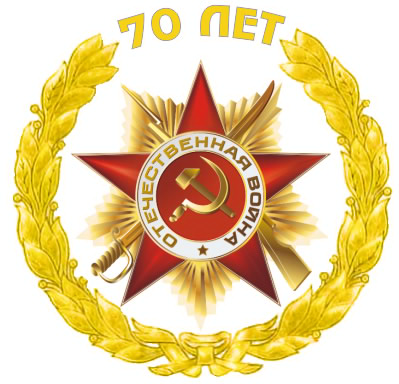     Патриотическое воспитание подрастающего поколения всегда являлось одной из важнейших задач современной школы, ведь детство и юность – самая благодатная пора для привития священного чувства любви к Родине. Под патриотическим воспитанием понимается постепенное формирование у учащихся любви к своей Родине, постоянная готовность к её защите. Программа работы школы по патриотическому воспитанию направлена на неустанную работу по созданию у школьников чувства гордости за свою работу и свой народ, уважения к его свершениям и достойным страницам прошлого.Программа разработана в соответствии с государственной программой «Патриотическое воспитание граждан Российской Федерации на 2011 - 2015 годы».В Программе отражены основные цели, задачи, мероприятия по развитию системы патриотического воспитания, образования и просвещения, а также средства и механизмы, обеспечивающие их практическую реализацию в МОУ Тугутуйской СОШ на период с 2011 по 2015 годы.Программа имеет школьный статус и ориентирована на учащихся 1-11-х классов.Главные идеи'.	•— формирование гражданской и правовой направленности личности, активной жизненной позиции;— поддержка стремления учащихся служить Отечеству, утверждать на земле справедливые взаимоотношения между людьми, отстаивать свои права и права других людей;— воспитание гордости за свое Отечество и ответственности за судьбу своей страны;— стремление к миротворчеству, отстаиванию своей позиции с позиции разума, а не силы;—, понимание учащимися избранной ими программы поведения для будущего самоопределения.Главные цели:— воспитание способности делать свой жизненный выбор и нести за него ответственность; отстаивать свои интересы, своей семьи, трудового коллектива, своего народа, государства;— формирование уважительного отношения к народам мира, человечеству, представителям других национальностей, к своей национальности, ее культуре, языку, традициям и обычаям;— признание ценности независимости и суверенности своего государства и других государств.      В основу программы положены проблемы, связанные с разрешением противоречий возникшими между пропагандой «западных ценностей» и необходимостью возрождения авторитета армии, государства и понимания роли и места в жизни общества и Отечества. Этому во многом способствуют такие явления последнего времени, как экономическая дезинтеграция, социальная дифференциация общества, девальвация духовных ценностей. Кроме этого снижение воспитательного воздействия; насаждение культа вседозволенности, насилия и жестокости в средствах массовой информации.Необходимо обеспечивать пронизанность патриотизмом все основные школьные мероприятия, чтобы он становился для нас важнейшей духовной и социальной ценностью укрепляющей основы российской государственности.Работа по основным направлениям системы патриотического воспитания поможет:-         повысить  патриотическое сознание, нравственные и этические ориентиры;-         раскрыть понимание  истинного значения интернационализма;-         препятствовать распространению в общественном сознании равнодушие, эгоизм, цинизм, немотивированная агрессивность;-         проявляется устойчивая тенденция повышения престижа военной службы в Вооруженных Силах Российской Федерации.- подготовка к поступлению в ВВУЗыВ настоящих  условиях становление системы патриотического воспитания необходимо рассматривать, как объединяющее начало, фактор взаимодействия детского и молодежного движения, администрации школы, детской организации, как основу патриотического воспитания школьников.Основными направлениями, дальнейшего развития системы патриотического воспитания МОУ Тугутуйской СОШ остаются:1.       Создание нормативно-правовой базы патриотического воспитания в школе.2.       Совершенствование деятельности школы в рамках патриотического воспитания школьников.3.       Информационная и просветительская деятельность в области патриотического воспитания школьников.В результате осуществления Программы ожидается:-         улучшение-         повышение качества   и количества мероприятий по организации и проведению патриотической работы с детьми и подростками;-         формирование гражданской грамотности учащихся;-         внедрение новых форм работы в  и повышение эффективности патриотической работы;-         обеспечение духовно-нравственного единства в школе, снижение степени идеологического противостояния, возрождение духовных ценностей школьников;-         развитие толерантности и  сохранение  славных боевых и трудовых традиций нашей республики;-         улучшение условий для формирования патриотических чувствКоличественными результатами реализации Программы должны стать доведение числа систематически занимающихся патриотической работой школьников до уровня 50%.     Привлечение подростков групп «риска» к общественным мероприятиям патриотической направленности и как следствие снижение числа школьников совершивших правонарушения.Повышение уровня воспитанности  и нравственности учащихся.Разработка исследовательско - поисковых работ учащихся.На базе школы создан волонтерский отряд «Память», в состав которого входят волонтерские отряды 4-8 и 10 классов. Каждый отряд взял шефство над тружениками тыла, детьми войны или вдовами участников ВОВ. Ветеранов ВОВ в селе Тугутуй нет. В отрядах составлены  планы работы.В течение 2015 года проведены следующие мероприятия:План по реализации программы реализован на 100%.Заместитель директора по ВР                         Савинская Н.В.№МероприятиеДата проведенияКлассыОтветственные Ответственные Результат1.Адресная помощь пожилым людям, «детям войны», труженикам тыла, вдовам.В течение года5-11Классные руководители,Совет старшеклассниковКлассные руководители,Совет старшеклассниковШефство над вдовами, тружениками тыла, детьми войны. Сформирован волонтерский отряд «Память», в состав которого вошли волонтерские отряды классов.2.Районный конкурс патриотической песни       «Красная гвоздика».Совет старшеклассниковСовет старшеклассников1 место Матвеев А.А.Призер Кривошеин А., 11 класс3.  Социальная акция «Маршрутами летчиков-земляков».Апрель7-9Краеведческий кружокКраеведческий кружокПрисутствовали представители окружного общества ветеранов4.Конкурс рисунков «Война глазами детей»апрель1-4Социальный педагог, учителя физкультурыСоциальный педагог, учителя физкультурыОформлена выставка рисунков 3-7 кл.5.Экскурсия в Иркутский краеведческий музейапрель9-11Классные руководители. Учитель историиКлассные руководители. Учитель историиПосещена экспозиция, посвященная 70-летию Победы»6.Смотр песни и строя «Кто сказал, что не бывает песен на войне!»апрель1-11Классные руководители.Классные руководители.История и исполнение строевых песен и песен военных лет7.Акция «Спеши делать добро»В течение года4-8,10Классные руководители.Классные руководители.Оказание помощи труженикам тыла8.Уроки мужества, уроки Победы (классные часы, уроки памяти) «Память за собою позови…» с использованием атрибутики 70-летия Победы (эмблема, георгиевская ленточка)апрель1-11Классные руководители.Классные руководители.Уроки проводятся с приглашением родственников и использованием краеведческого материала 9.НПК «Война в моей семье»апрель2-11Руководитель краеведческого кружка Тарбеев В.Д.Руководитель краеведческого кружка Тарбеев В.Д.Оформлены проекты10.Районный конкурс чтецов «Сильна Россия сыновьямиапрель10Учитель литературы Васеева З.В.Учитель литературы Васеева З.В.Сертификаты участия11.Районная научно-практическая конференция «Люди бессмертного подвига»апрель9Руководитель краеведческого кружка Тарбеев В.Д.Руководитель краеведческого кружка Тарбеев В.Д.Сертификаты участия12.Районный конкурс социальных проектов «Память сердца»апрель8Социальный педагог Тарбеева Т.С.Социальный педагог Тарбеева Т.С.I место13.Районный конкурс «Слово доброе посеять»апрель11Руководитель кружка «Пресс-центр» Тарбеева С.Н.Руководитель кружка «Пресс-центр» Тарбеева С.Н.II место14.Районный конкурс художественной самодеятельности педагогических коллективовапрельЗаместитель директора по ВР Савинская Н.В.Заместитель директора по ВР Савинская Н.В.II место15.Акция «Обелиск»апрель11Классный руководитель 11 класса Тарбеева С.Н.Классный руководитель 11 класса Тарбеева С.Н.16.Спортивная военизированная игра  «Зарница»май8-9Педагог-организатор ОБЖ Монхоев А.С.Педагог-организатор ОБЖ Монхоев А.С.IV место17.Чествование ветеранов педагогического труда  Эхирит-Булагатского районаапрельМатвеев А.А.Матвеев А.А.Матвеев А.А.18.Оформление экспозиции «Труженики тыла»апрель8-9Руководитель краеведческого кружка Тарбеев В.Д.19.Региональный конкурс  «По праву памяти»апрель5-7Учителя русского языка и литературы Никольская В.Г., Савинская Н.В., Тарбеева С.Н.Грамоты, благодарственные письмаГрамоты, благодарственные письма20.Всероссийский конкурс   «Письмо ветерану»апрель5Заведующая библиотекой Тарбеева С.Н.Дипломы победителейДипломы победителей21.Участие во всероссийском проекте «Карта памяти»апрель11Классный руководитель 11 класса Тарбеева С.Н.Материал на сайте Материал на сайте 22.Участие в районном конкурсе рисунков «Эхо войны»апрель5-7Учитель ИЗО Монхоева В.А.23.Окружной конкурс «Диалог культур»апрель8Руководитель кружка «Пресс-центр» Тарбеева С.Н.III местоIII место24.Публикации в районной газете «Эхиритский вестник»апрель9Руководитель краеведческого кружка Тарбеев В.Д.Выход статей «Мы не погибли, мы просто ушли в никуда…», «Мой прадед в годы войны»Выход статей «Мы не погибли, мы просто ушли в никуда…», «Мой прадед в годы войны»25.Районный и областной  конкурсы чтецов «Слово, опаленное войной»апрель6Заместитель директора по ВР Савинская Н.В. I место (район)Диплом лауреата (область) I место (район)Диплом лауреата (область)26.Вахта памяти у обелиска9 мая8-10Педагог-организатор ОБЖ Монхоев А.С.Отряд «Витязь» - почетный караул о обелискаОтряд «Витязь» - почетный караул о обелиска27.Акция «Бессмертный полк»9 мая1-11Педагог-организатор ОБЖ Монхоев А.С., Руководитель краеведческого кружка Тарбеев В.Д.Шествие по селу ТугутуйШествие по селу Тугутуй28.Мероприятия, посвященные дням воинской славы:- 27 января-День снятия блокады Ленинграда;-2 февраля– День разгрома советскими войсками немецко-фашистских войск в Сталинградской битве;-15 февраля – День памяти воинов-интернационалистов в России;-23 февраля –  День защитника Отечества;-9 мая – День Победы советского народа в Великой Отечественной войне (1941-1945 гг.)-22 июня – День памяти и скорби. Начало Великой Отечественной войны (1941-1945 гг.)-8 сентября – День Бородинского сражения русской армии под командованием М. И. Кутузова с французской армией (1812г.)-1 декабря – День победы русской эскадры под командованием П.С. Нахимова над турецкой эскадрой у мыса Синоп (1853 г.)-5 декабря – День начала контрнаступления советских войск против немецко-фашистских войск под Москвой (1941 г.)В течение года1-11Педагог-организатор ОБЖ Монхоев А.С., Руководитель краеведческого кружка Тарбеев В.Д., Классные руководители,Учитель истории МатвееваО.Р., библиотекарь Тарбеева С.Н.,Зам по ВР Савинская Н.В.Проведены линейки, классные часы, подготовлены презентации. По возможности были организованы встречи с воинами-интернационалистами и детьми ВОВПроведены линейки, классные часы, подготовлены презентации. По возможности были организованы встречи с воинами-интернационалистами и детьми ВОВ